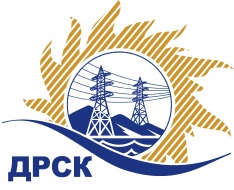 Акционерное Общество«Дальневосточная распределительная сетевая  компания»Протокол № 186/МР-ВПзаседания закупочной комиссии по выбору победителя по открытому электронному запросу цен на право заключения договора на поставку: «Запасные части к автотракторной технике  »закупка 120 раздел 1.2, 4.2. ГКПЗ 2016 г.СПОСОБ И ПРЕДМЕТ ЗАКУПКИ: Открытый запрос цен  на право заключения Договора на поставку: Закупка 120  «Запасные части к автотракторной технике »ПРИСУТСТВОВАЛИ: члены постоянно действующей Закупочной комиссии АО «ДРСК»  2-го уровня.ВОПРОСЫ, ВЫНОСИМЫЕ НА РАССМОТРЕНИЕ ЗАКУПОЧНОЙ КОМИССИИ: О  рассмотрении результатов оценки заявок Участников.Об отклонении заявок  участников закупкиО признании заявок соответствующими условиям Документации о закупкеОб итоговой ранжировке заявокО выборе победителя запроса цен.РЕШИЛИ:По вопросу № 1Признать объем полученной информации достаточным для принятия решения.Принять цены, полученные на процедуре вскрытия конвертов с заявками участников.По вопросу № 2 Отклонить заявки Участников ООО "Торопин" (Россия, Республика Татарстан (Татарстан), 423803, г.Набережные Челны, пр.Набережночелнинский д.5А кв.100),  ООО "ЧЕЛЯБАГРОСНАБ" (454081, г. Челябинск, ул. Артиллерийская, д. 102),  ООО "Аллтек" (454053, Россия, Челябинская область, Челябинск, Троицкий тракт, д. 15, оф. 302) от дальнейшего рассмотрения на основании п.2.1.6.2. Документации о закупке. По вопросу № 3Признать заявки ООО "ТехЧасть" (680009, Россия, Хабаровский край, г. Хабаровск, пр-кт 60 лет Октября, д. 223), ООО "Авто-Альянс" (105082, г. Москва, Переведеновский пер., д. 17, корп. 1)  соответствующими условиям Документации о закупке и принять их к дальнейшему рассмотрению.По вопросу 4  Утвердить итоговую ранжировку заявок:По вопросу 5 Признать победителем закупки 120 «Запасные части к автотракторной технике» участника, занявшего первое место в итоговой ранжировке по степени предпочтительности для заказчика: ООО "ТехЧасть" (680009, Россия, Хабаровский край, г. Хабаровск, пр-кт 60 лет Октября, д. 223)  на условиях:  Цена: 3 283 527,06  руб.  цена без учета НДС (3 874 561,93  руб. с учетом НДС). Срок поставки: с момента заключения договора  до 14.03.2016 г.    Условия оплаты: 30 (тридцати) дней с даты получения Покупателем продукции, счет-фактур и товарных накладных.  Гарантийный срок: 12 месяцев со дня ввода в эксплуатацию. Настоящая заявка  имеет правовой статус оферты и действует до 01 сентября  2016 г.Ирдуганова И.Н.397-147irduganova-in@drsk.ru Благовещенск  ООС№ 31503029952«13» января  2016№Наименование участника и его адресЦена заявки на участие в запросе цен1ООО "ТехЧасть" (680009, Россия, Хабаровский край, г. Хабаровск, пр-кт 60 лет Октября, д. 223)Предложение:  подано 16.12.2015 в 08:58
Цена: 3 874 561,93 руб. (цена без НДС: 3 283 527,06 руб.)2ООО "Торопин" (Россия, Республика Татарстан (Татарстан), 423803, г.Набережные Челны, пр.Набережночелнинский д.5А кв.100)Предложение, подано 16.12.2015 в 10:03
Цена: 4 180 000,00 руб. (цена без НДС: 3 542 372,88 руб.) 3ООО "Авто-Альянс" (105082, г. Москва, Переведеновский пер., д. 17, корп. 1)Предложение, подано 16.12.2015 в 09:54
Цена: 4 198 774,53 руб. (цена без НДС: 3 558 283,50 руб.)4ООО "ЧЕЛЯБАГРОСНАБ" (454081, г. Челябинск, ул. Артиллерийская, д. 102)Предложение:  подано 16.12.2015 в 10:02
Цена: 4 566 000,01 руб. (цена без НДС: 3 869 491,53 руб.) 5ООО "Аллтек" (454053, Россия, Челябинская область, Челябинск, Троицкий тракт, д. 15, оф. 302)Предложение:   подано 16.12.2015 в 09:13
Цена: 4 897 000,00 руб. (цена без НДС: 4 150 000,00 руб.) Основания для отклоненияФ.И.О. экспертов, выявивших отклоненияООО "Торопин" (Россия, Республика Татарстан (Татарстан), 423803, г.Набережные Челны, пр.Набережночелнинский д.5А кв.100)ООО "Торопин" (Россия, Республика Татарстан (Татарстан), 423803, г.Набережные Челны, пр.Набережночелнинский д.5А кв.100)Участник не подтвердил документально  сделанную на ЭТП ставку, что не соответствует требованиям п. 2.3.4.1.  Документации о закупкеЕлисеева М.Г.  ООО "ЧЕЛЯБАГРОСНАБ" (454081, г. Челябинск, ул. Артиллерийская, д. 102)ООО "ЧЕЛЯБАГРОСНАБ" (454081, г. Челябинск, ул. Артиллерийская, д. 102)Превышение плановой стоимости закупки,  что не соответствует требованиям п. 2.1.6.2.  Документации о закупке.Елисеева М.Г.  ООО "Аллтек" (454053, Россия, Челябинская область, Челябинск, Троицкий тракт, д. 15, оф. 302)ООО "Аллтек" (454053, Россия, Челябинская область, Челябинск, Троицкий тракт, д. 15, оф. 302)Превышение плановой стоимости закупки,  что не соответствует требованиям п. 2.1.6.2.  Документации о закупке.Елисеева М.Г.  Место в предварительной ранжировкеНаименование участника и его адресЦена заявки на участие в запросе цен1 местоООО "ТехЧасть" (680009, Россия, Хабаровский край, г. Хабаровск, пр-кт 60 лет Октября, д. 223)  3 283 527,06  руб. (цена без НДС)2 местоООО "Авто-Альянс" (105082, г. Москва, Переведеновский пер., д. 17, корп. 1)  3 558 283,50  руб. (цена без НДС)Ответственный секретарь Закупочной комиссии: Елисеева М.Г. _____________________________